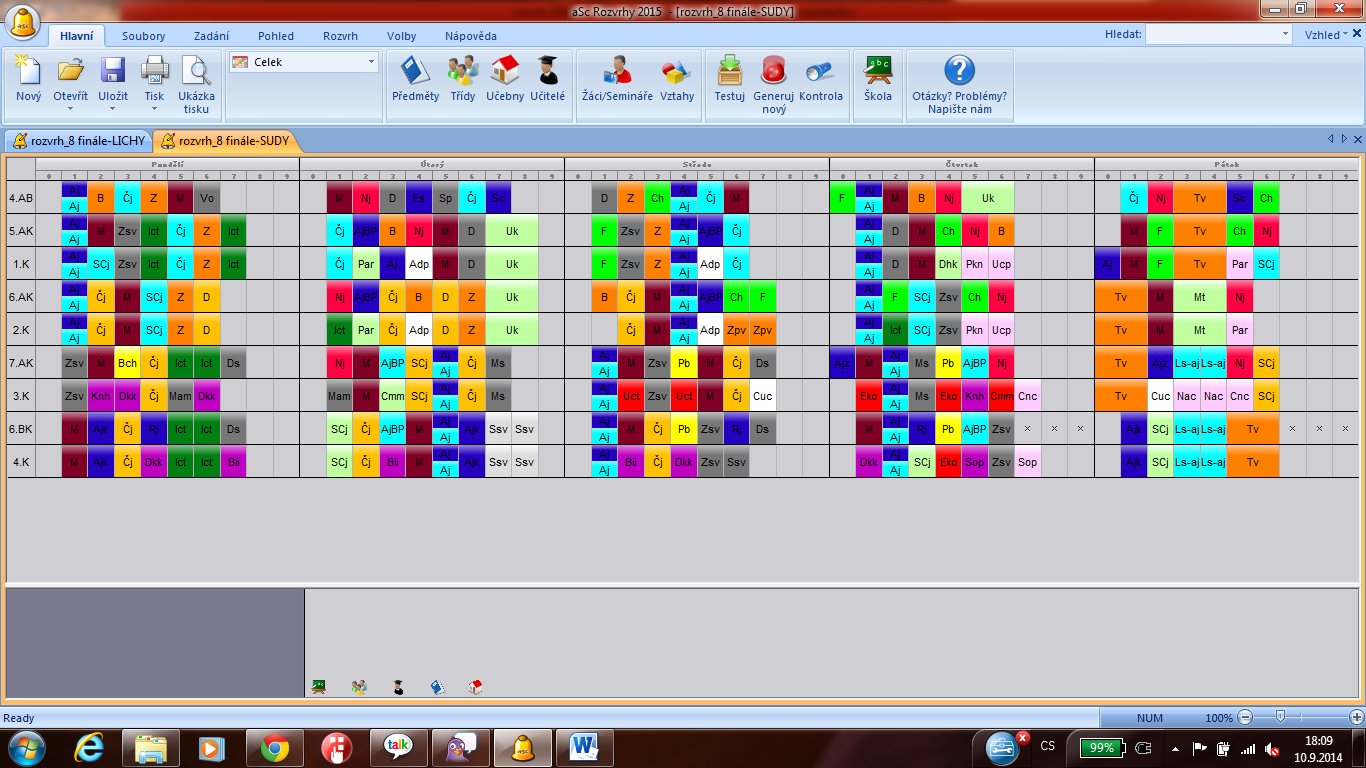 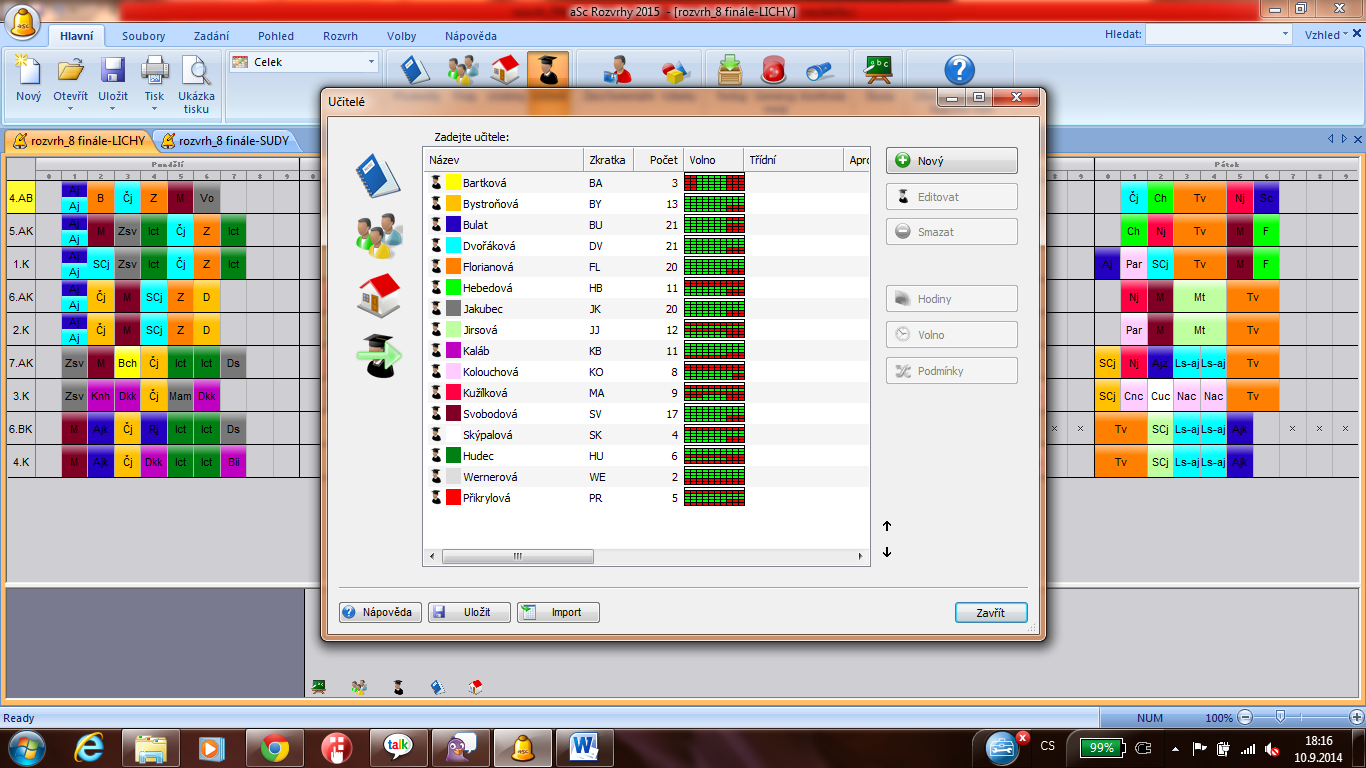 	Sudý týden	Lichý týden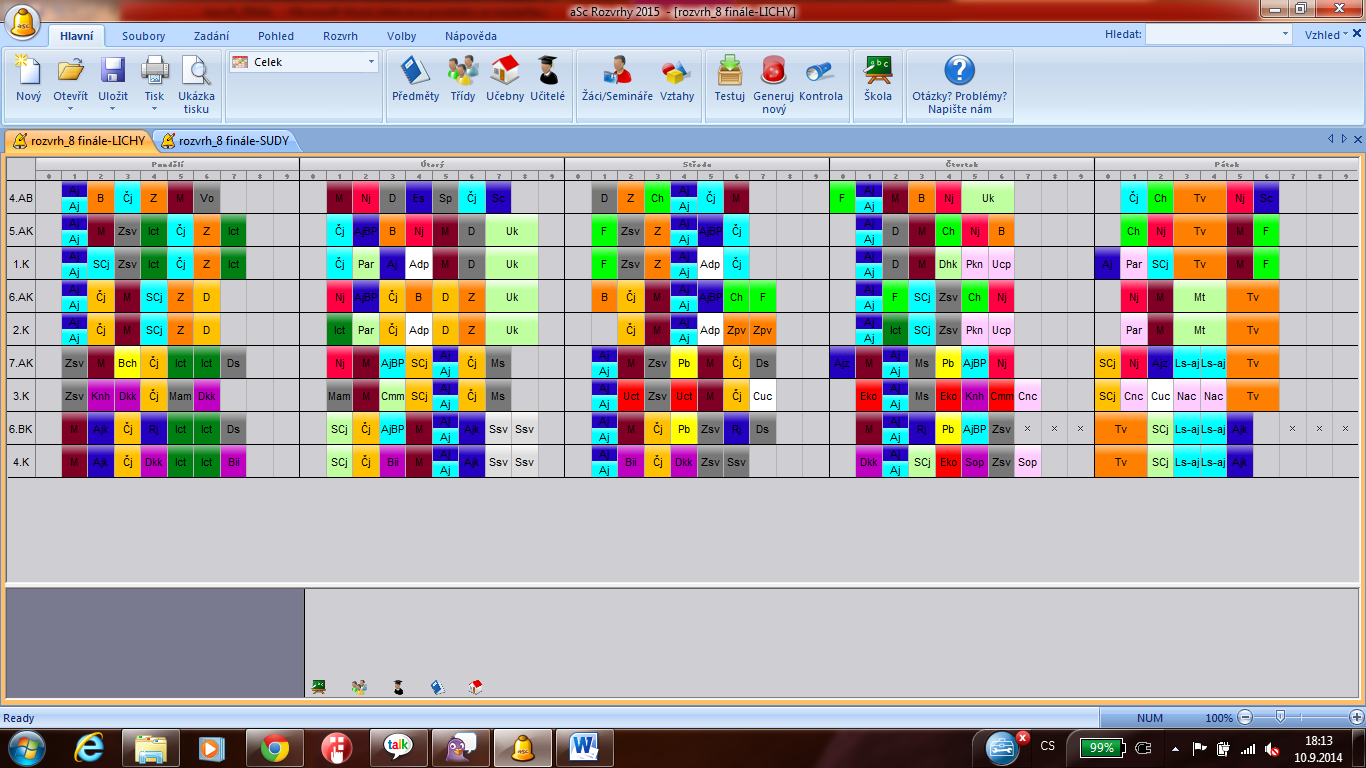 